КАРАР                                            №5                                          ПОСТАНОВЛЕНИЕ25 ғинуар 2017 йыл                                                                              25 января 2017 года «О присвоении адреса»В соответствии с Земельным кодексом Российской Федерации от 25.10.2001 г. за № 136-ФЗ, Федеральным законом от 18.06.2001 г. № 78-ФЗ «О землеустройстве», Федеральным законом «О введении в действие Земельного кодекса Российской Федерации от 25.10.2001 г. за № 137-ФЗ, Федеральным законом «О введении в действие Градостроительного кодекса Российской Федерации» № 191-ФЗ от 29.12.2004 г., Администрация сельского поселения Нигаматовский сельсовет муниципального района Баймакский район Республики Башкортостан,Постановляет:Жилому дому, расположенном на земельном участке, с кадастровым номером 02:06:220701:435, присвоить следующий адрес:Баймакский район, Нигаматовский с/с, д. Исяново, ул. Аминева, д. 43аВнести сведения в Государственный Кадастр Недвижимости.Глава администрацииСП Нигаматовский с/c                                                        Ф. Г. ВахитоваБАШҚОРТОСТАН  РЕСПУБЛИКАҺЫБАЙМАҚ   РАЙОНЫМУНИЦИПАЛЬ РАЙОНЫНЫҢНИҒӘМӘТ   АУЫЛ   СОВЕТЫ АУЫЛ   БИЛӘМӘҺЕ ХАКИМИӘТЕ453657, Баймақ районы, Ниғәмәт ауылы, К.Дияров урамы,7тел.: (34751) 4-75-37, 4-75-43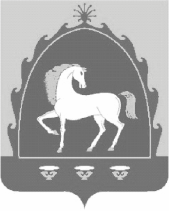 РЕСПУБЛИКА БАШКОРТОСТАНАДМИНИСТРАЦИЯСЕЛЬСКОГО ПОСЕЛЕНИЯ НИГАМАТОВСКИЙ СЕЛЬСОВЕТ МУНИЦИПАЛЬНОГО РАЙОНАБАЙМАКСКИЙ РАЙОН453657, Баймакский район, с.Нигаматово, ул. К.Диярова,7тел.: (34751) 4-75-37, 4-75-43